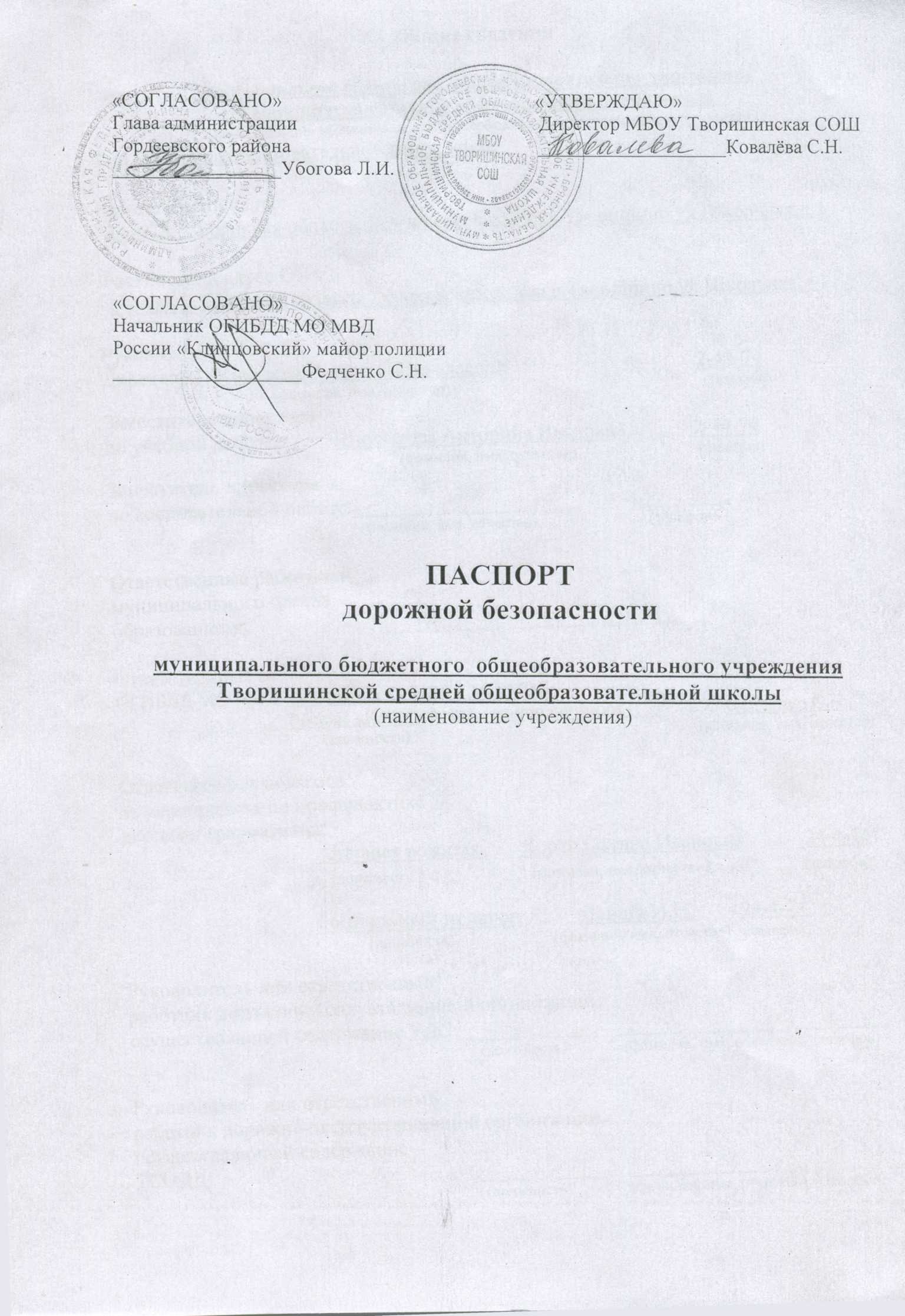 Общие сведениямуниципальное бюджетное  общеобразовательное учреждение Творишинская средняя общеобразовательная школа  (наименование муниципального общеобразовательного учреждения – далее ОУ) Тип ОУ: общеобразовательное учреждениеЮридический адрес:243675,    Брянская область, Гордеевскийрайон,с.Творишино,ул.Школьная,д.1Фактический адрес ОУ: 243675,    Брянская область, Гордеевский район,с.Творишино,ул.Школьная,д.1Руководители ОУ:Директор:Ковалёва Светлана Николаевна				2-44-74	                           (фамилия, имя, отчество)	(телефон)Заместитель директорапо учебной работе:Шкуратова Антонина Ивановна		2-44-74	(фамилия, имя, отчество) 		  (телефон)Заместитель директорапо воспитательной работе:_____________________	________	(фамилия, имя, отчество) 	                  (телефон)Ответственные работникимуниципального органа  образованием   ______________________________                                                                                                                                                                Ответственные отОГИБДД МО МВД  Начальник ОГИБДД МО МВД  России «Клинцовский   майор полиции         Федченко С.Н (должность)                				(фамилия, имя, отчество)Ответственные педагоги за мероприятия по профилактикедетского травматизма:  старшая вожатая Корец Оксана Ивановна	24-4-74	(должность )(фамилия, имя, отчество)(телефон)социальный педагогЛевша И.Н.24-4-74                                                           (должность)   (фамилия, имя, отчество)   (телефон)Руководитель или ответственный работник дорожно-эксплуатационной организации,осуществляющей содержание УДС: ___________       ______________       ________                                                                                     (должность)              (фамилия, имя, отчество)   (телефон)                     Руководитель или ответственный работник дорожно-эксплуатационной организации,осуществляющей содержание ТСОДД:                                                 ___________       ______________       ________                                                                                     (должность)              (фамилия, имя, отчество)   (телефон)                     Количество обучающихся:___136__Наличие уголка по БДД:___коридор, 1 этаж_ и по классным кабинетам                                                                    (если имеется, указать место расположения)Наличие класса по БДД ________нет_______________________________                                                                         (если имеется, указать место расположения)Наличие автоплощадок по БДД:запланирована,будет оформлена  в 2016-2017уч.годуНаличие автобуса в ОУ (школьного) или любого другого, предназначенного для перевозки обучающихся (воспитанников):  имеетсяВладелец автобуса:МБОУ Творишинская СОШ(ОУ, муниципальное образование и др.)Время занятий в ОУ:1-ая смена: 9:00 – 15.00                                внеклассные занятия: 13:00 – 19:00Телефоны оперативных служб:01 (112) – служба спасения02 – полиция03 – скорая помощь04-служба газаПриложения. 1. Образцы план-схем общеобразовательного учреждения:-План – схема района расположения ОУ, пути движения транспортных средств и обучающихся;-План-схема организации дорожного движения в непосредственной близости от ОУ с размещением соответствующих технических средств, маршруты движения обучающихся и расположение парковочных мест; -План–схемы путей движения транспортных средств к местам разгрузки/погрузки и рекомендуемых безопасных путей передвижения обучающихся по территории муниципального общеобразовательного учреждения.2.Информация об обеспечении безопасности перевозок детей специальным транспортным средством(автобусом)Марка ПАЗ 32053-70Модель ПАЗ 32053-70государственный регистрационный знак Е 839 НН 32 RUSСоответствие конструкции требованиям, предъявляемым к школьным автобусам - соответствует.1.Сведения о водителе автобуса2.Организационно-техническое обеспечение1 .Лицо, ответственное за обеспечение безопасности дорожного движения: Ковалёва Светлана Николаевна Назначено распоряжением администрации гордеевского района  №430 -р от 08.08.2016г.Прошло аттестацию в сентябре 2016 года удостоверение  № 3204-0062. Договор на оказание платных медицинских услуг-имеется, действителен     до 31 декабря 2016г.3. Дата очередного технического осмотра    декабрь 2016г.4. Место стоянки автобуса в нерабочее время-гараж МБОУ Творишинская СОШ3.Сведения о владельце  Юридический адрес:243675,    Брянская область, Гордеевский район,с.Творишино,ул.Школьная,д.1  Фактический адрес ОУ: 243675,    Брянская область, Гордеевский район,с.Творишино,ул.Школьная,д.1 Телефон ответственного лица : 895069597284.Сведения об организациях,осуществляющих перевозку детей специальным транспортным средством (автобусом)1.Наименование Учреждения:Официальное полное наименование: муниципальное бюджетное общеобразовательное учреждение Творишинская средняя общеобразовательная школа.Официальное сокращенное наименование: МБОУ Творишинская СОШ.2.Реквизиты:ИНН – 3209001763;КПП – 324101001;ОГРН – 1023201339402;3.Телефон: 8(48340) 24474;E-mail: Tvorish-skola@yandex.ruОфициальный сайт Учреждения: http://grd-tvr.sch.b-edu.ru4.Учредителем Учреждения является муниципальное образование Гордеевский муниципальный  район. Функции и полномочия учредителя от имени муниципального образования в соответствии с действующим законодательством осуществляет администрация Гордеевского района Брянской области (именуемая в дальнейшем – Учредитель).Функции и полномочия от имени администрации Гордеевского района Брянской области осуществляет отдел образования администрации Гордеевского района.5.Количество преподавателей-236.Количество учащихся-1367.Режим работы-пятидневная рабочая неделя.Время занятий в ОУ:                                1-ая смена: 9:00 – 15.00                                внеклассные занятия: 13:00 – 19:008.Учреждение осуществляет свою деятельность в соответствии с предметом и целями деятельности, определенными законодательством Российской Федерации, Брянской области, нормативными правовыми актами органами местного самоуправления и настоящим Уставом, путем выполнения соответствующих работ, оказания услуг в сфере предоставления основных общеобразовательных программ.Основной целью (задачей) деятельности Учреждения являются осуществление образовательной деятельности по основным общеобразовательным программам 9.Сведения о ведении журнала инструктажа.Журнал инструктажа  ведётся, в нём определены порядок и условия проведения инструктажей.Администрацией школы запрещается допускать водителя  к работе без прохождения им соответствующих инструктажей в установленные сроки.Инстуктажи в журнале классифицируются на:-вводный-предрейсовыйсезонный-периодическийспециальный.ФИОПринят на работуСтаж в категории DДата предстоящего медосмотраПериод проведения стажировкиПовышение квалификацииДопущенные нарушения ПДДКасарим Дмитрий Николаевич26.08.2014г.3 годаАвгуст 2017 годаС 04.08.2014 по08.08.2014ФАУ «Брянский ЦППК» Клинцовский филиалнет